ΔΕΛΤΙΟ«ΟΙΚΟΝΟΜΙΑ & ΕΜΠΟΡΙΟ ΣΤΗΝ ΟΥΓΓΑΡΙΑ»τεύχος Νο.1(Ιανουάριος 2018)Ι. 	Η οικονομία της Ουγγαρίας - Μείωση της ανεργίας- Αύξηση των μισθών- Χρηματιστήριο Αξιών Βουδαπέστης, θετικό κλείσιμο το 2017- Δεν επετεύχθη ο στόχος της κυβέρνησης για το Δημόσιο Χρέος - Αύξηση των φορολογικών εσόδων το 2017 - Η Παγκόσμια Τράπεζα αναθεωρεί προς τα πάνω τις προβλέψεις της ΙΙ.	Επιχειρηματικές – Εμπορικές ΕιδήσειςΑ. Γενικές Ειδήσεις- Μεγέθυνση του εξωτερικού εμπορίου- Ουγγαρία και Ιρλανδία αντιτίθενται στην φορολογική εναρμόνιση της Ε.Ε.- Πρόβλεψη για οικονομική ανάπτυξη του κατασκευαστικού κλάδου το 2018- Μείωση των τιμών ιχθυηρών- Αισιοδοξία των κτηνοτρόφων για αύξηση των εξαγωγών αμνών Β. Διεθνείς Συμφωνίες – Συνεργασίες – Διαγωνισμοί - Ουγγαρία και Πολωνία επιδιώκουν ίδρυση Αναπτυξιακής Τράπεζας Χωρών Βίζεγκραντ- Κατασκευή εργοστασίου από Ιαπωνική εταιρεία- Η Coca-Cola HBC σε νέες επενδύσεις- Δύο προσφορές για την κατασκευή του σιδηροδρόμου Βουδαπέστης Βελιγραδίου ΙΙΙ.     Διεθνείς Εκθέσεις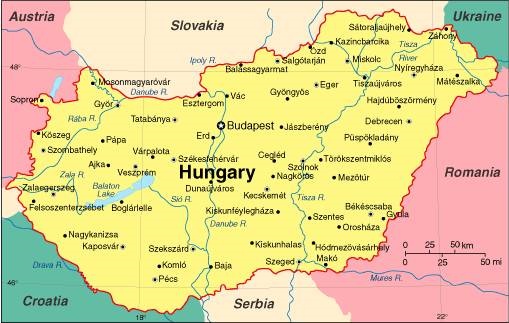 (Σύνταξη – Επιμέλεια : ΓΕΩΡΓΙΟΣ ΕΠ. ΤΟΣΟΥΝΗΣ, Σύμβουλος ΟΕΥ Α΄) IΗ Οικονομία της ΟυγγαρίαςΜείωση της ανεργίας  Σύμφωνα με ανακοίνωση του Υπουργείου Οικονομίας, ο ρυθμός ανεργίας το τρίμηνο Σεπτέμβριος-Οκτώβριος-Νοέμβριος 2017 μειώθηκε σε 3,8% από 4,5% το αντίστοιχο διάστημα του 2016. Επισημαίνεται, σύμφωνα με στοιχεία της Στατιστικής Υπηρεσίας της Ουγγαρίας, ότι η τιμή αυτή είναι η μικρότερη που έχει ποτέ σημειωθεί στη χώρα. Για το ίδιο διάστημα, οι άνεργοι υπολογίστηκαν σε 177.500 και οι απασχολούμενοι σε 4,4 εκ. (68,8% του εργατικού δυναμικού). Αύξηση των μισθών Ο μέσος μικτός μισθός στην Ουγγαρία κατά τον μήνα Νοέμβριο 2017 υπολογίστηκε σε HUF 323.000 (περίπου €1.050), αυξημένος κατά 13% σε σχέση με τον αντίστοιχο μήνα του 2016. Για την ίδια περίοδο, ισόποση αύξηση 13% σημείωσε και ο μέσος καθαρός μισθός που υπολογίστηκε σε  HUF 214.800 (περίπου €690). Ακολουθεί πίνακας με τους μέσους καθαρούς μισθούς κατά το 11μηνο Ιαν-Νοε 2017.Το Χρηματιστήριο Αξιών Βουδαπέστης έκλεισε με αύξηση το 2017 Το Χρηματιστήριο Αξιών Βουδαπέστης (BSE) έκλεισε με ανοδική πορεία το 2017. Ο μέσος ημερήσιος τζίρος σημείωσε αύξηση 17,5% (HUF 10,7 δις). Ο σημαντικός δείκτης BUX έκλεισε το έτος στις 39.377 μονάδες σημειώνοντας ετήσια αύξηση 23%.   Η τράπεζα OTP σημείωσε τη μεγαλύτερη αύξηση εντός του 2017 με 27%. Η εταιρεία πετρελαιοειδών MOL έκλεισε με αύξηση 16,5% και η πολυεθνική φαρμακευτική εταιρεία Richter με αύξηση 9%. Η μοναδική blue chip εταιρεία που η τιμή της ανά μετοχή σημείωσε πτώση (κατά 8%) ήταν η εταιρεία τηλεπικοινωνιών Magyar Telekom. Δεν επετεύχθη ο στόχος της κυβέρνησης για το Δημόσιο Χρέος Δεν επαληθεύθηκαν οι δηλώσεις του Υπουργού Οικονομίας της Ουγγαρίας, κ. Mihály Varga, ότι το δημόσιο χρέος της χώρας θα κυμανθεί κάτω του 73% του ΑΕΠ μέχρι το τέλος του 2017. Στην πραγματικότητα και σύμφωνα με τα κριτήρια του Μάαστριχτ, το δημόσιο χρέος της Ουγγαρίας ως ποσοστό του ΑΕΠ, για το 2017, υπολογίστηκε σε 74,5%. Τιμή μειωμένη κατά 1,5 μονάδες σε σχέση με το 2016 (76%). Πρέπει όμως να επισημανθεί ότι για τον καθορισμό του ποσοστού, συνυπολογίστηκε και το χρέος της κρατικής Τράπεζας Προώθησης Εισαγωγών-Εξαγωγών της Ουγγαρίας (Eximbank). Ο συνυπολογισμός της λογιστικής θέσης της «Eximbank» στον κρατικό ισολογισμό, αποτελούσε σταθερή απαίτηση της Στατιστικής Υπηρεσίας της Ε.Ε. κατά τα τελευταία χρόνια. Πάντως, σχετικά με το δημόσιο έλλειμμα του 2017, ο Υπουργός Οικονομίας δήλωσε ότι αυτό θα κυμανθεί στο 2% του ΑΕΠ, χαμηλότερα δηλαδή από τον κυβερνητικό στόχο 2,4%, προσθέτοντας ότι η οικονομία της Ουγγαρίας ξεκινά το νέο έτος σε καλύτερη θέση από ότι το 2016. Δήλωσε επίσης ότι το ΑΕΠ της χώρας θα κυμανθεί για το 2018 στο 4,3% ενώ οι επενδύσεις που κατά τη διάρκεια του 2017 σημείωσαν αύξηση 20% (σε σχέση με το 2016), θα συνεχίσουν να κινούνται ανοδικά. Βασικός μοχλός αύξησης των επενδύσεων ήταν το πρόγραμμα επιδότησης αγοράς κατοικιών (CSOK), στο πλαίσιο του οποίου οι τράπεζες δέχθηκαν 63.500 αιτήσεις για δάνεια, συνολικού ύψους 177 δις HUF (€580,3 εκ.). Σύμφωνα πάντα με τον κ. Varga, η δημοσιονομική πολιτική θα παραμείνει ίδια και για το 2018 (έτος βουλευτικών εκλογών), ο κατώτατος μισθός για ανειδίκευτους εργάτες θα αυξηθεί από 127.500 HUF σε 138.000 HUF και από 161.000 HUF σε 180.500 HUF για ειδικευμένους, ενώ από 1ης Ιανουαρίου 2018, μειώθηκε κατά μια ποσοστιαία μονάδα στο 13% ο ενιαίος συντελεστής φορολόγησης των μικρών επιχειρήσεων. Αύξηση των φορολογικών εσόδων το 2017 Κατά 5% αυξήθηκαν τα φορολογικά έσοδα της Ουγγαρία το 2017 αγγίζοντας το συνολικό ποσό των 13.4 τρις HUF.  Σύμφωνα με τον Υφυπουργό Οικονομίας, κ. András Tállai, η αύξηση σημειώθηκε επειδή μειώθηκαν οι φορολογικοί συντελεστές (ο συντελεστής φορολογίας εταιρειών είναι ο χαμηλότερος στην Ευρώπη) και κατά συνέπεια η φοροδιαφυγή δεν είναι πλέον ελκυστική. Αν και οι φορολογικές αρχές συγκέντρωσαν περισσότερους φόρους το 2017, τα φορολογικά βάρη των εταιρειών αλλά και των οικογενειών μειώθηκαν κατά 860 δις HUF. Οι φιλικές προς τον πολίτη φορολογικές αρχές βελτίωσαν το κλίμα συνεργασίας φορολογουμένων-κράτους. Η Παγκόσμια Τράπεζα αναθεωρεί προς τα πάνω τις προβλέψεις της για την ΟυγγαρίαΣε αναθεώρηση προς τα πάνω προχώρησε η Παγκόσμια Τράπεζα για τον ρυθμό οικονομικής ανάπτυξης της Ουγγαρίας. Πιο συγκεκριμένα, η ΠΤ εκτιμά ότι ο ρυθμός οικονομικής ανάπτυξης για το 2018 θα κυμανθεί στο 3,8% και για το 2019 στο 3,1% (προηγούμενες εκτιμήσεις: 3,7% για το 2018 και 3% για το 2019). Επίσης, η ΠΤ προβλέπει ρυθμό οικονομικής ανάπτυξης της Ουγγαρίας 2,9% για το 2020. Για την Κεντρική Ευρώπη, η ΠΤ αναμένει μείωση του ρυθμού οικονομικής ανάπτυξης, από 4,7% το 2017 σε 3,2% το 2020, κυρίως λόγω της επιβράδυνσης των οικονομιών της Πολωνίας, της Ρουμανίας και της Ουγγαρίας.  IΙΕπιχειρηματικές – Εμπορικές ΕιδήσειςΑ. Γενικές ΕιδήσειςΜεγέθυνση του εξωτερικού εμπορίου  Σύμφωνα με πρόσφατα στοιχεία της Εθνικής Στατιστικής Υπηρεσίας της Ουγγαρίας (KSH), οι εξωτερικές εμπορικές συναλλαγές της Ουγγαρίας σημείωσαν σημαντική αύξηση το 2017 σε σχέση με το 2016. Πιο αναλυτικά, το 11-μηνο Ιαν-Νοε 2017, η αξία του όγκου συναλλαγών της Ουγγαρίας (€93,3 δις) είχε ήδη ξεπεράσει το συνολικό ποσό του έτους 2016 (€85,6 δις). Εντούτοις, το εμπορικό πλεόνασμα της χώρας το 2017, σημείωσε ελαφρά μείωση κατά €1.493 εκ. σε σχέση με το 2016. Ουγγαρία και Ιρλανδία αντιτίθενται στην φορολογική εναρμόνιση της Ε.Ε. Με κοινή τους δήλωση οι Πρωθυπουργοί Ουγγαρίας και Ιρλανδίας διαφώνησαν με τον σχεδιασμό των Βρυξελλών για φορολογική εναρμόνιση των κ-μ της Ε.Ε. Ο Ούγγρος Πρωθυπουργός Viktor Orbán τόνισε ότι η φορολογική πολιτική αποτελεί σημαντικό στοιχείο για τη βελτίωση της ανταγωνιστικότητας μιας οικονομίας και γι αυτό δεν μπορεί να δεχτεί οποιοδήποτε σχεδιασμό που θα υπονόμευε τη δυνατότητα της χώρας του να καταστεί ανταγωνιστικότερη. Παράλληλα, ο Ούγγρος Πρωθυπουργός διαβεβαίωσε τον Ιρλανδό ομόλογό του Leo Varadkar ότι θα υποστηρίξει τις θέσεις της Ιρλανδίας στις διαπραγματεύσεις για το Brexit και ειδικότερα σε σχέση με το θέμα των Βόρειων συνόρων της Ιρλανδίας. Από την πλευρά του ο Ιρλανδός Πρωθυπουργός τόνισε την ικανοποίησή του για τις κοινές θέσεις με την Ουγγαρία στα θέματα της φορολογικής εναρμόνισης, της μη αλλαγής του Προϋπολογισμού της Ε.Ε. και των αναπτυξιακών επιδοτήσεων και επεσήμανε ότι η Ουγγαρία είναι σημαντικός εμπορικός εταίρος της Ιρλανδίας. Εξωτερικό εμπόριο Ουγγαρίας-ΙρλανδίαςΠηγή: Στατιστική Υπηρεσία ΟυγγαρίαςΠρόβλεψη για οικονομική ανάπτυξη του κατασκευαστικού κλάδου το 2018 Η εταιρεία ερευνών GKI, βάσει προσφάτων μελετών της, εκτιμάει ότι ο κλάδος των κατασκευών θα αυξηθεί κατά 10% εντός του 2018. Η αξιοποίηση κονδυλίων της Ε.Ε. σε συνδυασμό με την ευνοϊκή φορολογική πολιτική για τις νεόδμητες κατοικίες θα βελτιώσουν κατά πολύ τα οικονομικά του συγκεκριμένου κλάδου. Η GKI, βασιζόμενη κυρίως στη σταθερή ροή κονδυλίων από την Ε.Ε., προβλέπει επίσης ρυθμό οικονομικής ανάπτυξης του κλάδου κατά 7% το 2019. Μείωση των τιμών ιχθυηρώνΜείωση στην λιανική τιμή των ιχθυηρών κατά 10-15% παρατηρήθηκε εξαιτίας της μείωσης του ΦΠΑ. Υπενθυμίζεται ότι από 1/1/2018 ισχύει νέος μειωμένος συντελεστής ΦΠΑ (5%) για τα προϊόντα αυτά. Σύμφωνα με τον επικεφαλής του Συνδέσμου Ιχθυηρών και Ιχθυοκαλλιέργειας (Mahal), οι ιχθυοπώλες δεν αύξησαν την τιμή πώλησης των προϊόντων τους κι έτσι η μείωση του ΦΠΑ μετακυλίθηκε στους καταναλωτές.Αισιοδοξία των κτηνοτρόφων για αύξηση των εξαγωγών αμνών Εξαιτίας της έλευσης του Αγίου Πάσχα νωρίτερα από το συνηθισμένο, οι κτηνοτρόφοι εκτιμούν φέτος, ότι θα εκδηλωθεί από νωρίς έντονη ζήτηση που θα πιέσει προς τα πάνω τις τιμές και τις ουγγρικές εξαγωγές, δεδομένου ότι η Ουγγαρία, λόγω του συγκριτικού της πλεονεκτήματος της πρώιμης παραγωγής της, θα ευνοηθεί έναντι των υπόλοιπων ευρωπαίων ανταγωνιστών της. Η Ουγγαρία εξάγει ετησίως 650.000-700.000 αμνούς με το 25-30% αυτών να εξάγεται τις ημέρες του Πάσχα. Το ζωικό κεφάλαιο της Ουγγαρίας ακολούθησε αυξητική τάση τα τελευταία έτη και το 2017 σταθεροποιήθηκε στα 960.000- 970.000 άτομα. Β. Διεθνείς Συμφωνίες – Συνεργασίες – Διαγωνισμοί Ουγγαρία και Πολωνία επιδιώκουν ίδρυση Αναπτυξιακής Τράπεζας Χωρών Βίζεγκραντ  Σύμφωνα με δηλώσεις του Πολωνού Πρωθυπουργού κ. Mateusz Morawiecki, Πολωνία και Ουγγαρία διερευνούν τις δυνατότητες ίδρυσης αναπτυξιακής τράπεζας που θα χρηματοδοτεί έργα υποδομών στις χώρες της κεντρικής Ευρώπης. Ο Πολωνός Πρωθυπουργός προέβη στη συγκεκριμένη δήλωση, αμέσως μετά από σχετικές ομιλίες που είχε με τον Ούγγρο ομόλογό του κ. Viktor Orbán, και συμπλήρωσε ότι στο σχεδιασμό για την ίδρυση της τράπεζας θα προσκληθού και τα υπόλοιπα δύο μέλη της Ομάδας Χωρών Βίζεγκραντ (V4), δηλαδή, Τσεχία και Σλοβακία. Ως έργα υποδομών που θα μπορούσαν να χρηματοδοτηθούν από την τράπεζα, ο Πολωνός πρωθυπουργός ανέφερε την ολοκλήρωση του Διαδρόμου Via Carpatia και την κατασκευή σιδηροδρόμων υψηλής ταχύτητας που θα συνδέουν Βουδαπέστη, Βελιγράδι, Κρακοβία, Βαρσοβία και Γκντανσκ.Κατασκευή εργοστασίου από Ιαπωνική εταιρείαΗ Ιαπωνική εταιρεία κατασκευής ηλεκτρικών συσσωρευτών για αυτοκίνητα «GS Yuasa Corp», ανακοίνωσε ότι θα κατασκευάσει στην πόλη  Miskolc της Ουγγαρίας, το πρώτο της εργοστάσιο παραγωγής εκτός Ιαπωνίας. Το ύψος της συγκεκριμένης επένδυσης υπολογίζεται σε 8,8 δις HUF (€29 εκ.), μέρος των οποίων (€1,5 εκ.) θα διατεθούν από την ουγγρική κυβέρνηση. Στο εργοστάσιο, που θα παράγει συσσωρευτές λιθίου, θα απασχοληθούν 50 εργάτες. Ο Ούγγρος Υπουργός Εξωτερικών και Εμπορίου κ. Péter Szijjártó τόνισε ότι μεγαλύτερη σημασία από τον αριθμό των εργαζομένων, έχει η προστιθέμενη αξία που θα παράγουν αυτές οι νέες θέσεις εργασίας. Η Coca-Cola HBC σε νέες επενδύσειςΗ ελληνικών συμφερόντων Coca-Cola HBC Ουγγαρίας προχώρησε πρόσφατα σε νέα επένδυση ύψους €6,5 εκ., με επέκταση των αποθηκευτικών της χώρων που τώρα καταλαμβάνουν έκταση 6.500 τ.μ. και της δίνουν τη δυνατότητα αποθήκευσης 12.000 παλετών και 8,4 εκ. λίτρων αναψυκτικών Μεταξύ των θυγατρικών του Ομίλου, η Coca-Cola HBC Hungary πραγματοποιεί πλέον τις περισσότερες εξαγωγές, ενώ συγκαταλέγεται στις πέντε μεγαλύτερες εταιρείες τροφίμων και ποτών στην Ουγγαρία. Ήδη η εταιρεία, από την εγκατάστασή της στην Ουγγαρία το 2012, έχει επεκταθεί κατά 50% και σχεδιάζει νέες επενδύσεις μέχρι το 2020 με στόχο την κατασκευή και λειτουργία της μεγαλύτερης παραγωγικής μονάδας του Ομίλου στην Ανατολική Ευρώπη. Δύο προσφορές για την κατασκευή του σιδηροδρόμου Βουδαπέστης Βελιγραδίου Σύμφωνα με ανακοίνωση της Κινεζο-Ουγγρικής εταιρείας Kínai-Magyar Vasúti Nonprofit (KMV) που επιβλέπει τη διαγωνιστική διαδικασία, συνολικά, 32 εταιρείες μελέτησαν τον φάκελο του διαγωνισμού για τον εκσυγχρονισμό της σιδηροδρομικής γραμμής Βουδαπέστης Βελιγραδίου. Εκ των οποίων, δύο εταιρικοί σχηματισμοί (CRE και Strabag-CCCC) υπέβαλλαν προσφορές. Και οι δύο σχηματισμοί περιλαμβάνουν ουγγρικές, ευρωπαϊκές και ασιατικές εταιρείες, ενώ διαθέτουν δίκτυο επαγγελματιών υπεργολάβων.ΙΙΙ.    Διεθνείς Εκθέσεις18th EDUCATIO, (18-20 Ιανουαρίου 2018)Διεθνής Έκθεση Εκπαίδευσης, με 200 εκθέτες και 30.000 επισκέπτες.Διοργανωτές: HÖOK Hallgatói Szolgáltató Közhasznú Nonprofit Kft.Διεύθυνση:  H-1134 Budapest, Dózsa György út 150.
Tηλ.: (+36 1) 263 6000, Fax: (+36 1) 263 6098
E-mail:  info@educatioexpo.hu      (για επισκέπτες)E-mail:  sales@hookkft.hu    (για εκθέτες)AGROmashEXPO and Agricultural Μachines Show, (24-27 Ιανουαρίου 2018)Η μεγαλύτερη διεθνής Έκθεση Γεωργίας και Αγροτικών Μηχανημάτων της Ουγγαρίας Έκταση έκθεσης: 40.000 τ.μ.Επισκεψιμότητα: 45.000Συμμετοχή: 350 εκθέτες (εκ των οποίων 36 από ξένες χώρες)Διοργανωτές: Hungexpo C.Co. Ltd.Διεύθυνση: H-1101 Budapest Albertirsai út 10.Tηλ.: (+36 1) 263 6000, Fax: (+36 1) 263 6098E-mail:  hungexpo@hungexpo.huE-mail: info@hungexpo.huFEHOVA, Διεθνής Έκθεση Αλιείας, Θήρας και Όπλων, (15-18 Φεβρουαρίου 2018)Διοργανωτές: Hungexpo C.Co. Ltd.
Διεύθυνση: H-1101 Budapest Albertirsai út 10.
Tηλ.: (+36 1) 263 6000, Fax: (+36 1) 263 6098
E-mail: hungexpo@hungexpo.huBOAT SHOW, Ναυτικό σαλόνι Βουδαπέστης, (22-25 Φεβρουαρίου 2017) Ενδιαφέρουσα έκθεση με προοπτικές για την ελληνική βιομηχανία κατασκευαστών μικρών σκαφών και ναυτιλιακών ειδών, δεδομένου του εκτεταμένου δικτύου ποταμιών και λιμνών στην Ουγγαρία που επιτρέπει την διάδοση δραστηριοτήτων ναυταθλητισμού. Διοργανωτές: Hungexpo C.Co. Ltd., Budapest Boat Show ProjectΔιεύθυνση: H-1101 Budapest, Albertirsai út 10
Fax: +36-1/263-6066
E-mail: boatshow@hungexpo.huBUDAPEST MOTORCYCLE FESTIVAL, (23-25 Φεβρουαρίου 2018)Διοργανωτές: Hungexpo C.Co. Ltd.
Διεύθυνση: H-1101 Budapest Albertirsai út 10.
Tηλ.: (+36 1) 263 6000, Fax: (+36 1) 263 6098
E-mail: hungexpo@hungexpo.huΙανουάριος-Νοέμβριος 2017HUF€%Ιδιωτικός Τομέας203,60065711.4Δημόσιος Τομέας181,50058516.1Μη Κυβερνητικές Οργανώσεις168,30054310.8Σύνολο195,70063112.8σε εκ. €20152015201620162017 (Ιαν.-Οκτ.)2017 (Ιαν.-Οκτ.)ΕισαγωγέςΕξαγωγέςΕισαγωγέςΕξαγωγέςΕισαγωγέςΕξαγωγέςΙΡΛΑΝΔΙΑ399,5166,5502,3178,9401,8129,5